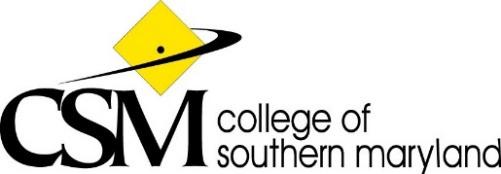 Talent Development Council 
AGENDAZoomSeptember 23, 2021, 3:00PM – 4:00PMCouncil Liaisons: Trenace Richardson, Craig PatenaudeNext Council Meeting Dates:October 28, 2021, 3:00PM - 4:00PM (Tentative) November 18, 2021, 3:00PM - 4:00PM (Tentative) RefTopicLead PersonTime1Call to OrderLaura 3:00PM2Approval of Agenda (Review)	Laura 3:00PM3Approval of MinutesDiane 3:05 PM4Chair’s Report2020-2021 Summary8/20 & 9/17 CWC 
Meetings       
                         
Jesse Jesse and Laura3:15 PM5Committee/Workgroup Reports(No Reports available at this time)N/AN/A6Unfinished Business
(Covered in Chair Reports) N/AN/A7New Business    Incoming PoliciesMember Data Collection/DatabaseJesse & Laura 

All Attendees
3:30PM3:45PM8Adjournment	Jesse4:00 PM